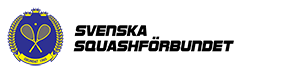 U17 och U15 Team Coach - befattningsbeskrivning U17 och U15 Team Coacherna ingår i organisationen för Elit och Landslag och ansvarar för att förbereda och arbeta med de svenska lagen inför U17 & U15 europeiska lagmästerskapen. Det är en Team Coach för varje landslag men läger och förberedelser sker gemensamt för båda lagen. De huvudsakliga arbetsuppgifterna är: En Junior Team Coach ska organisera och genomföra 2-5 nationella läger (fredag kväll till söndag eftermiddag) under en säsong. Datum för dessa läger kommer att fastställas i Svenska Squash förbundets aktivitetskalender och bör ordnas med en hall där banor tillhandahålls till förmånligt pris. Junior Team Coachen ska skicka inbjudningar till alla berörda inför varje läger, ber om bekräftelse av deltagande minst en vecka innan själva lägret. Spelare ska informeras om att mat tillhandahålls under lägret på lördag och söndag. Det rekommenderas att en gemensam middag arrangeras på lördag kvällen. Junior Team Coachen ska säkerställa att avgiften för lägret från alla spelare som deltar (500 kronor per spelare) swishas till Förbundets bankkonto. Dessa pengar ska användas för att täcka alla relevanta kostnader, inklusive, tränararvoden, luncher och den gemensamma middagen. Junior Team Coachen kommer att ersättas enligt avtal för varje läger plus eventuella kostnader. Originalkvitton ska sparas och redovisas efter varje läger, till kansliet. Efter varje läger ska Junior Team Coachen samordna med de nationella tränarna och programansvarige och skicka en rapport till spelaren och andra berörda parter. Junior Team Coachen ska följa med och leda juniorspelarna vid de tävlingar och läger som beslutats. Junior Team Coachen är ansvarig, under alla tidpunkter, för varje spelare. Junior Team Coachen ansvarar för att alla spelare skall uppträda korrekt och ansvarsfullt, och följa de regler som gäller för tävlandet. Juniorlandslaget ska uppträda som goda ambassadörer för Sverige, både på och utanför banan. Junior Team Coachen ska vara en kvalificerad tränare och genomgått WSFs level 2 utbildning eller motsvarande. Vidare bör Junior Team Coachen genomgått första hjälpen kurs eller motsvarande. Junior Team Manager bör ha god och regelbunden kommunikation med de yngre spelarna och deras tränare och ta ett aktivt intresse i alla spelare under säsongen. Goda relationer bör utvecklas med andra tränare och klubbar som är relevanta för gruppen och en Junior Team Manager bör vara medvetna om eventuella spelare att tänka på för framtiden. Junior Team Coachen kommer att ha regelbunden kommunikation med programansvarige för Elit och Landslag, samt se till att både hen och förbundet hålls à jour med identifiering av spelare och processen att förbereda spelarna för respektive mästerskap/aktivitet. Uppdraget som U17 respektive U15 Team Coachen på europeiska lagmästerskapen U17 & U15 och andra tävlingar sker enligt avtal och beslutad budget. Kostnader vid träningsläger och mästerskap/tävlingar ersätts mot inlämnade av originalkvitton. Kommunikation är den viktigaste delen av att vara U17 respektive U15 Team Coach. Sökande till positionen som U17 respektive U15 Team Coach måste ha lämplig kommunikations- och organisationsförmåga, stort ansvarstagande och en stor förståelse för och vara delaktig i förbundets Elitutvecklingsplan 2025 – Squash mot världstoppen och medaljer.//Elit och Landslags Kommittén